公司簡介因應107年就業服務法修正(條文內容：就業服務法第5條第2項：雇主招募或僱用員工，不得有下列情事：…六、提供職缺之經常性薪資未達新臺幣四萬元而未公開揭示或告知其薪資範圍；罰則-違反上述規定，處新臺幣六萬元以上三十萬元以下罰鍰。因為職缺都會公告，為避免廠商觸法，建請廠商務必列出職缺薪資範圍。(資料請以一頁為限)公司名稱SCREEN SPE Taiwan_台灣迪恩士半導體科技股份有限公司攤位編號科技7公司地址300070新竹市東區高翠路311號統一編號23526772負責人後藤正人員工人數520連絡人蔡家盈(Runa)連絡電話(03)5631066
分機216E-mailruna_tsai@screen.com.twruna_tsai@screen.com.twruna_tsai@screen.com.tw公司網址     QR Codehttp://www.screen.com.tw/   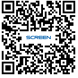 http://www.screen.com.tw/   http://www.screen.com.tw/   服務項目提供晶圓製造廠設備，到廠安裝設備、維修、改造服務提供晶圓製造廠設備，到廠安裝設備、維修、改造服務提供晶圓製造廠設備，到廠安裝設備、維修、改造服務勞動權益勞、健保 勞退 休假制度 : 優於勞基法規定勞、健保 勞退 休假制度 : 優於勞基法規定勞、健保 勞退 休假制度 : 優於勞基法規定福利制度1.勞動、端午、中秋、生日發放禮金2.久任獎金。3.人才介紹獎金。4.尾牙、家庭日、節慶活動。是否進用身心障礙人員否福利制度1.勞動、端午、中秋、生日發放禮金2.久任獎金。3.人才介紹獎金。4.尾牙、家庭日、節慶活動。是否進用外籍生否公司簡介SCREEN Semiconductor Solutions為日本半導體晶圓設備專業製造商，在日本、韓國、台灣、美國、歐洲、中國大陸、新加坡等地，皆設有服務據點。產品包含洗淨、蝕刻、顯影／塗布等製程用途，洗淨設備為世界No.1市佔率，近幾年全球營業額已穩健居於半導體晶圓設備廠商排名之前6名。台灣迪恩士半導體科技(股)公司(SCREEN SPE Taiwan Co., Ltd)1990年在新竹創立，林口、台中、台南皆有服務據點。深耕半導體先進製程設備導入、機台維修技術支援、零件耗材銷售販賣等服務。SCREEN Semiconductor Solutions為日本半導體晶圓設備專業製造商，在日本、韓國、台灣、美國、歐洲、中國大陸、新加坡等地，皆設有服務據點。產品包含洗淨、蝕刻、顯影／塗布等製程用途，洗淨設備為世界No.1市佔率，近幾年全球營業額已穩健居於半導體晶圓設備廠商排名之前6名。台灣迪恩士半導體科技(股)公司(SCREEN SPE Taiwan Co., Ltd)1990年在新竹創立，林口、台中、台南皆有服務據點。深耕半導體先進製程設備導入、機台維修技術支援、零件耗材銷售販賣等服務。SCREEN Semiconductor Solutions為日本半導體晶圓設備專業製造商，在日本、韓國、台灣、美國、歐洲、中國大陸、新加坡等地，皆設有服務據點。產品包含洗淨、蝕刻、顯影／塗布等製程用途，洗淨設備為世界No.1市佔率，近幾年全球營業額已穩健居於半導體晶圓設備廠商排名之前6名。台灣迪恩士半導體科技(股)公司(SCREEN SPE Taiwan Co., Ltd)1990年在新竹創立，林口、台中、台南皆有服務據點。深耕半導體先進製程設備導入、機台維修技術支援、零件耗材銷售販賣等服務。職務名稱人數主要資格條件（例如：學歷及系所、技能、語文、證照等）待遇(禁面議及低於勞基法薪資)工作內容工作地點備註設備工程師16理工科系、外文溝通能力(英文/日文，擇一)40,000~80,000半導體設備機台的維修保養與售後服務客戶端現場(無塵室內)設備保養、修繕、改造等[竹科]新竹市東區高翠路311號[南科]台南市新市區環東路一段31巷20號4樓(創新五館 5B)製程
工程師3理工科系、
外文溝通能力(英文/日文，擇一)40,000~80,000協助客戶端製程之開發、評價作業客戶對應設備良率的改善與提昇[竹科]新竹市東區高翠路311號[中科]台中市大雅區科雅路40號4樓[南科]台南市新市區環東路一段31巷20號4樓(創新五館 5B)